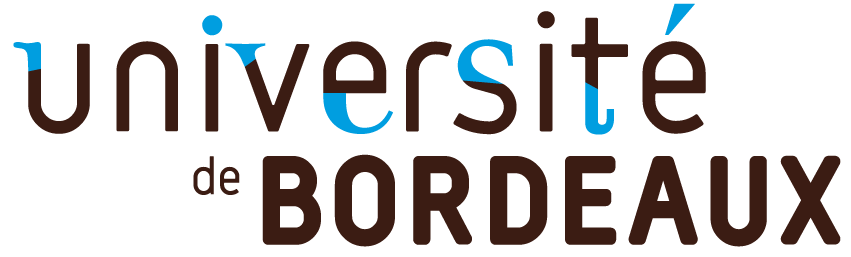 1. Presentation of the callThis call is open to all aspects of Quantum Matter, especially (but not limited) to projects:— nucleating new collaborations,— involving different labs on campus,— from scientists from other fields applying their expertise to Quantum Matter,— exploring new and attractive directions of research currently absent in Bordeaux,— inviting guest professors,— inbound/outbound missions for young researchers (student, postdoc, recent Faculty)Outreach scientific activities will also be considered by the evaluation committee.The typical budget per proposal (apart from missions and guests) is expected to be around 5 000 - 10 000 €. For missions and guests, the rule is 100 € per day for accommodations and per-diem + 250 € (500 €) for travels from France (abroad).The allocated funds will have to be used in 2021 and will be subject to the regulations of the University of Bordeaux. These regulations might change due in particular to the evolution of the sanitary rules.Please send your application in pdf format using the present form, filled in English or in French, before July 6th, 2021 to quantum-matter.bureau@diff.u-bordeaux.fr2. Project description (1-2 pages Maximum)Please describe briefly the state-of-the-art in the field, the scientific motivation of this project, the expected outcomes and how the project fits within the present call and QMBx. Please justify the required budget. To invite guest professors, 10 lines of justification is enough.3. Institutes and researchers4. Budget5. Co-fundingPlease explain briefly how the present application fits within the other (potential) sources of fundings.Project acronymProject titleRequested budget (€)Principal Investigator(s)Name of the lab(s)Date & signatureof the P.I.(s)Institutes / TeamsResearchers involved in the projectExpendituresAmount (€)Total (€)SourcesStatus: accepted / pendingYearsAmount (€)